Структурное подразделение «Детский сад №7 комбинированного вида» муниципального бюджетного дошкольного образовательного учреждения «Детский сад «Радуга» комбинированного вида»  Рузаевского муниципального района Республики МордовииОписание педагогического опыта.Введение.Тема опыта: «Приобщение детей дошкольного возраста к культурным ценностям посредством работы с берестой».Сведения об авторе: ФИО: Чевтайкина Екатерина Федоровна.Занимаемая должность: воспитатель.Дата рождения: 16.12.1978 г.Образование – высшее, Мордовский государственный педагогический институт им. М.Е. Евсевьева, специальность «Педагогика и методика дошкольного образования».Общий трудовой стаж – 23 года.Стаж педагогической работы по специальности – 19 лет.Стаж работы в данной образовательной организации – 7 лет.Квалификационная категория – первая.Дата последней аттестации – 20.05.2018 г.Актуальность.В настоящее время, по моему мнению, проблема возрождения народных традиций, приобщения человека с детства к народному творчеству особенно актуальна, поскольку традиции, ремесло русских и мордовских народов постепенно уходит в прошлое. Каждая молодая семья живет со своими уставами, взглядами, традициями, такими, каких требует наше современное общество. По моим наблюдениям многие взрослые не знают обычаи, традиции и национальную культуру своего народа. А старшее поколение постепенно уходит, и некому передать опыт, накопленный веками. Я считаю, что именно в дошкольном возрасте ребенок больше интересуется народным творчеством. Умение видеть материал, создавать интересные изделия, композиции не всегда удаются детям сразу. В этом случае нужен совет родителей, воспитателя. На мой взгляд, наша любовь к родной земле, к тому, чем славится малая Родина, традициям, народному творчеству, обрядам – это то, что мы должны передавать нашим детям из поколения в поколение.Основная идея опыта.Приоритетным направлением моей работы с детьми является стимулирование творческой активности ребенка через создание проблемных ситуаций, активизирующих творческое воображение посредством создания особой среды для успешного развития практических навыков - работы с берестой. Основная идея моего опыта основана на развитии индивидуальных склонностей и способностей ребенка, создании условий для его самореализации с учетом возрастных и психолого-физиологических особенностей ребенка. Важным условием формирования этого опыта стало приобщение дошкольников к народному творчеству, традициям, тем самым обеспечивая знание культуры своего народа, усвоение которой способствует патриотическому воспитанию подрастающего поколения. Основная цель - приобщить дошкольников к культурным ценностям через работу с берестой. Работая над выбранной темой, я решаю ряд задач:Обучающие: *познакомить с историей берестяного промысла как частью национального наследия;*формировать у дошкольников необходимые практические навыки и умения в работе с берестой посредством продуктивной деятельности;*обучать правильной и безопасной организации труда;*формировать художественно-творческие способности и активность в достижении цели.Развивающие:*развивать художественный вкус, умение оценивать красоту изделий из природного материала;*способствовать развитию мелкой моторики пальцев рук, пространственного и творческого мышления; *поддерживать и развивать потребность в творчестве и мастерстве.Воспитательные:*воспитывать у детей интерес и любовь к народному искусству, творчеству;*формировать чувство патриотизма и национальной гордости;*воспитывать уважительное отношение к работе человека.Теоретическая база.Теоретической базой моего педагогического опыта являются исследования ученых о  влиянии художественно-эстетической деятельности на развитие творческого потенциала дошкольников. Я рассмотрела различные подходы к обозначенной проблеме в научной литературе и журналах: *Белов М. "Учимся плести из бересты" // Наука и жизнь. – 1993. - №5., 1994; *Канев В. Ф. "Береста в руках молодого мастера и педагога" 1994; *Зайцева Н.Ф. "Художественная обработка бересты" – Сыктывкар, 2006; *Ф. Ускова. "Береста, русское золото". – Москва, 2007.Народное искусство – это «живая традиция», опирающаяся, по мнению М.А.Некрасовой, на «три главные основы. Во-первых, историческую, социальную, т.к. народное искусство есть продукт развития общества. Во-вторых, бытовую. В третьих, природа, окружающая нас, рождает чувство прекрасного.Фаина Ускова в своей книге "Золотая береста" очень подробно описывает  как традиционные, так и новые технологии изготовления изделий из бересты: вышивка берестяной нитью и соломой; лоскутная мозаика. Очень доступно описываются все приемы работы, которые будут интересны и опытным мастерам, и новичкам, осваивающим это увлекательное и, в тоже время, сложное занятие.
В статье Черных Д.Ю. "Влияние изделий из бересты на здоровье человека" раскрываются свойства бересты: берестяной коры, ее влияние на здоровье человека при использовании изделий из бересты.Большое количество научных статей о бересте публикует журнал «Наука и жизнь» (Например, статья  М. Белова "Учимся плести из бересты" подробно рассказывает об искусстве бересты). Благодаря журналу многие освоили азы берестяного промысла.Используя необходимую литературу, я смогла спланировать работу по выбранной теме, собрать необходимый мне материал, а также сравнить и оценить свой опыт работы с аналогичным опытом. На мой взгляд, работа с природными материалами способствует развитию сенсомоторных навыков - согласованности в работе глаз и рук, улучшению координации движений, гибкости точности в выполнении действий. Новизна.Я считаю, что современный педагог должен постоянно повышать свой профессиональный уровень, находиться в творческом поиске. Для его реализации широко использую современные технологии нового поколения, которые способствуют как развитию личности ребенка в целом, так и расширяют представления об окружающей действительности, воспитывают нравственные качества личности, активные методы и приемы, направленные на реализацию поставленных задач. В своей работе, используя различные методы  по приобщению дошкольников к культурным ценностям, я разработала образовательный проект "Золотая береста" с учетом возрастных и психологических особенностей детей старшего дошкольного возраста. Моя работа направлена на воспитание и развитие личностных качеств детей старшего дошкольного возраста, которые позволяют им уважать и принимать духовные и культурные ценности своего народа. Этот опыт включает в себя занятия игрового и познавательного характера, объединенные единой темой, реализуемой задачей, которая определяет их целостное восприятие.Технология опыта.Я реализовала свою работу в рамках организации проектной деятельности с детьми 5-7 лет художественно-эстетической направленности "Золотая береста". Сначала была проведена диагностика воспитанников на развитие творческих способностей, знаний и владения информацией о березе, берестяной коре.После обработки результатов я наметила план работы по проектной деятельности. Моя работа была составлена с учетом реализации интеграции образовательных областей: познавательное, речевое, художественно-эстетическое, социально-коммуникативное, физическое развитие.Познавательное развитие:*Систематизировать знания детей об окружающем мире их родного края;*Развивать познавательную активность при работе с берестой;*Воспитывать у детей уважение и интерес к творчеству народных умельцев и мастериц, работающих с берестой;*Воспитывать бережное отношение к природным ресурсам родной земли. *Обучать детей практическим навыкам работы с берестой, вырезанию, плетению, рисованию, тиснению, расслаиванию бересты.*Развивать желание сохранять и укреплять свое здоровье, соблюдая меры предосторожности при обращении с острыми предметами.Социально-коммуникативное развитие:*Формировать умение вести диалог с педагогом, сверстниками;*Формировать умение рассказывать, объяснять, доказывать;*Поддерживать чувство удовлетворения, возникающее от участия в коллективной деятельности;*Формировать гражданские, патриотические чувства, чувства принадлежности к мировому сообществу.Художественно-эстетическое развитие:*Развивать интерес к художественной литературе о родном крае, традициях своего народа, художественны промыслам, бересте;*Формировать целостную картину мира, включая первичные ценностные представления.*Развивайте творческие способности при работе с берестой.*Познакомить с русской и мордовской народной музыкальной культурой.Физическое развитие:*Сформировать представление о здоровом образе жизни, пользе березового сока, веника для здоровья человека.Речевое развитие:*Развивать речь посредством  ознакомления с русской народной  культурой.Мой опыт работы не является основным компонентом программы "Золотая береста". Эта работа дополняет приоритетные направления работы дошкольного образовательного учреждения: национально-региональный компонент, обеспечивает индивидуальный характер развития воспитанников. Поэтому мероприятия с детьми по данному направлению работы организуются в рамках дополнительного образования в форме бесплатной кружковой работы.Моя работа условно была разделена на  3 этапа:Этап 1 – подготовительный:*диагностика навыков и умений, разработка и утверждение тематического планирования,  составление плана групповой работы;*создание условий для положительной мотивации и получения знаний о берестяном промысле.Этап 2 – основной:*реализация тематического плана в каждой возрастной группе; *использование развивающих методов и приемов в образовательной деятельности;*создание условий для деятельности ребенка с берестой.Этап 3 – заключительный:*создание условий для совместной и самостоятельной деятельности детей в процессе познания, общения, творчества;*анализ достижения поставленной цели;*оценка выполнения работы.Для реализации задач проектной деятельности я использовала следующие виды деятельности:Мною был разработан перспективный план работы по проекту «Золотая береста» на 2 года обучения.Перспективн0-тематический план работы по проекту «Золотая береста». 1-ый год обучения.Сентябрь:Занятие № 1. Вводное занятие.Цель: ознакомление  детей  с планом работы кружка, с массовыми мероприятиями. Инструктаж по технике безопасности.  Занятие № 2. Экскурсия в природу «В гости к березке».Цель: обобщать представление детей о березе через наблюдения в природе, приобщать детей к русской народной культуре, воспитывать любовь к Родине, способствовать развитию духовности.Занятие  № 3. Экскурсия в  Комнату национального быта детского сада.Цель: познакомить  детей с бытом русского народа,    с избой – жилищем крестьянской семьи, русской печью, вызвать у детей интерес к русской старине. Занятие  № 4. Знакомство с берестой и берестяными изделиями.Цель: знакомство дошкольников с разными  видами  поделок из бересты;  формирование знаний у дошкольников о значении берестяных изделий в жизни русского народа в прошлом и современном быту.Октябрь:Занятие № 1-2. «Подготовка бересты к работе (расслоение бересты)».Цель: познакомить детей со свойствами бересты (эластичность, гибкость, прочность, легко расслаивается); вызвать интерес к работе с берестой; развивать мелкую  моторику пальцев  рук.Занятие № 3. «Коллаж   из оттенков бересты» (коллективная работа). Цель: показать детям многообразие оттенков бересты.  Занятие № 4. Аппликация из бересты «Листопад».Цель: познакомить с техникой аппликации из бересты; формировать первоначальные умения работы с берестой; вырезать детали  по готовому шаблону, развивать такие качества как внимание наблюдательность, аккуратность;  детскую фантазию, творческое мышление.Ноябрь:Занятие № 1. Аппликация из бересты «Гусеница». Цель:  учить детей наклеивать бересту на бумагу из готовых элементов аппликации, развивать  творческую  фантазию и мышление.Занятие № 2-3-4. Объемная аппликация «Домик». Просмотр презентации «Берестяное чудо».Цель:  научить детей делать объёмную аппликацию из бересты; группировать детали аппликации различных размеров; развивать творческий подход к   работе; формировать навыки аккуратной работы, воспитывать терпение и усидчивость..Декабрь:                Занятие №1-2-3-4. Сюжетная аппликация «Новогодняя ёлочка» (ёлочка с новогодними игрушками, снеговик, подарки). Беседа и просмотр презентации «Как праздновали Новый год в старину наши предки».Цель:  учить детей создавать образ нарядной  праздничной  ёлочки из бересты; развивать чувство формы, цвета и ритма;  воспитывать самостоятельность, интерес к изобразительной деятельности.Январь:Занятие № 1. Роспись по бересте.Цель: закрепить  первоначальные умения и навыки росписи на бересте; развивать  эстетические чувства и воображение; воспитывать бережное отношение к  природе;  прививать уважение и почтение к березе, к историческому прошлому  своей  Родины;   воспитывать  чувство радости  и удовлетворения от полученных результатов;  прививать любовь к народным промыслам и традициям своей страны, края.Занятие № 2.  Поделка «Зимний пейзаж на бересте».Цель: обучить рисованию на бересте гуашевыми красками.Занятие № 3.  Поделка «Сказочная хохлома».Цель: совершенствовать умения и навыки детей в рисовании на бересте;  развивать наблюдательность, умение рассматривать новую композицию, её расположение; выделять знакомые элементы хохломской росписи (травку, ягоды, завитки, учить составлять узор на круге; развивать мыслительные процессы: внимание, мышление, память, речь, мелкую моторику.Февраль:Занятие № 1-2. Открытка для папы «Кораблик».Цель: формировать  умение  детей  создавать  изображение  кораблика  из бересты; вызвать желание создать поздравительные открытки своими руками и порадовать пап (дедушек, братьев); развивать творческое мышление; воспитывать патриотизм.Занятие  № 3-4. Открытка для мамы «Цветы в вазе».Цель: научить детей делать поздравительную открытку своими руками; вырезать деталь из бересты, сложенной вдвое; закреплять приёмы вырезывания и наклеивания, правила работы с ножницами и клеем; развивать пространственное и логическое мышление, творчество и фантазию при составлении букета из цветов;  аккуратно работать с клеем, ножницами; воспитывать  любовь  и  уважение  к  маме, стремление  сделать  ей  приятное.Март:Занятие № 1. «Масленица пришла!».Цель:  Беседа о    празднике Масленица. Познакомить с происхождением древнего праздника Масленицы, его традициями, идеей праздника; разучивание   русской  народной   песни   с  пением  «Ой, вставала    я  ранешенько». Музыкально - фольклорная  игра «Коршун». Фольклорный праздник, посвященный проводу зимы, встрече весны.Занятие № 2- 3-4. Поделка «Бусы из бересты». Цель: познакомить детей с декоративными бусами из бересты, с технологией изготовления спиральных бус; обучить приемам изготовления спиральных бус из бересты;  способствовать развитию внимания, памяти, творческого воображения и эстетического вкуса;  развитие умения и навыков скручивать детали на бересте;  воспитание трудолюбия, культуры труда.Апрель:Занятие № 1-2. Поделка «Туесок» (игрушка).Цель:   научить детей  простейшим приемам работы с этим природным материалом — обрезанию по выкройке; формировать умение строить схему поэтапного изготовления игрушки;  укреплять интерес к работе, доброжелательные отношения детей во время совместных действий.Занятие № 3.  Аппликация «Птицы на кормушке».Цель: закреплять приёмы аккуратного наклеивания деталей аппликации из бересты; развивать чувство композиции  творческое воображение, образное восприятие и творческую активность;            воспитывать дружелюбие, отзывчивость.Занятие № 4.  Аппликация «Утренние лучики».Цель:научить детей выстригать бересту  по кругу;  закреплять навыки аккуратного вырезывания и наклеивания; развивать чувство цвета, композиции; развивать интерес к аппликации;Май:Занятие № 1-2.  «Весну провожаем, березку величаем».  Цель: научить видеть и понимать красоту природы родного города весной;  систематизировать знания о растительном мире города; соблюдать правила поведения  на природе;  познакомить с традициями, обычаями, играми связанными с троицей, прощанием с весной.  Занятие № 3-4. Оформление выставки «Берестяная галерея».Цель: вызвать у детей чувства радости за проделанную работу.Перспективно-тематический план работы по проекту «Золотая береста». 2-ой год обучения.Сентябрь:Занятие № 1. Вводное занятие. Инструктаж по технике безопасности.Цель:    познакомить детей с правилами техники безопасности; правильным  положением  рук и туловища во время работы; организация рабочего места. Занятие № 2.  Экскурсия на природу. Сбор природного материала.Цель: уточнить и закрепить  правила сбора природного материала;  воспитывать бережное отношение к природе.Занятие  № 3.  Хранение бересты и подготовка ее к работе.Цель: ознакомить с   правилами подготовки и хранение бересты;  продолжать развитие знаний по работе с природным материалом.Занятие  № 4.  «Волшебное превращение бересты». Цель:  знакомить детей с берестяными изделиями народных умельцев, с основными направлениями русского народного декоративно-прикладного искусства;  вызвать интерес детей к русскому фольклору.Октябрь:Занятие № 1.  Аппликация «Березка».Цель:  продолжать знакомить с техникой аппликации из бересты;  вызвать интерес к работе с берестой;  развивать мелкую моторику пальцев рук.Занятие№ 2.  Аппликация «Березовая роща».Цель: приобщение детей к традиционной народной культуре в процессе изготовления аппликации из бересты; развитие творческой фантазии и мышления;  развитие внимания, наблюдательности, аккуратности; формирование знаний и умений поэтапного выполнения предметной аппликации из бересты.Занятие № 3. Аппликация «Осенний лес».Цель: создать образ осенних деревьев  из бересты; развивать творческое воображение, способности к композиции; воспитывать интерес и бережное отношение к природе, вызывать желание сохранить ее красоту. Занятие № 4. Аппликация «Цыпленок». Цель: сформировать практические навыки работы с берестой, ножницами, клеем, умение работать с шаблонами; развивать эстетический вкус, творческие способности, фантазию, воображение, мелкую моторику рук; воспитывать самостоятельность, терпение, усидчивость, любовь к живому миру природы.Ноябрь:Занятие № 1. Объемная аппликация  «Осенние дары».Цель: развитие творческой активности через проявление индивидуальных способностей в работе с берестой  продолжать обучать приемам работы с берестой; развивать творческие способности; воспитывать интерес к работе с природным материалом, бережное отношение к природе.Занятие № 2.  Объемная аппликация «Ваза с осенними листьями».Цель: учить детей составлять сюжетную аппликацию из бересты и листьев, отражать в ней природу «золотой» осени; продолжать развивать умение подбирать бересту по цвету; познакомить детей с порядком наклеивания предметов в сюжетной аппликации; развивать умение вносить в рисунок дополнения, обогащая его содержание.  Занятие № 3-4.  Коллективная работа - Панно из бересты «Цветы».Цель: развивать у детей эстетическое восприятие, воображение и творчество;  формировать стремление преобразовывать окружающую среду, вносить в неё элементы красоты, созданные своими руками; развивать умения использовать уже усвоенные приёмы аппликации из бересты; закрепить навыки коллективной работы.Декабрь:                Занятие№ 1- 2.  Поделка «Ведерко из  бересты». Цель: продолжать учить детей работать с берестой по выкройке, пользуясь приемом вырезания, сгибания;  воспитывать аккуратность в работе с ножницами, клеем;  формировать умение планировать действия;  воспитывать любовь к родной природе, бережное отношение к ней.Занятие № 3-4.  Поделка «Кукла из бересты».Цель:  познакомить детей с игрушками крестьянских детей, с историей кукол, с волшебными свойствами кукол; научить делать куклу из бересты; развивать творческие способности, самостоятельность; развивать в детях стремление к творчеству. Январь:Занятие № 1-2. Поделка «Собачка из бересты».Цель: закреплять навыки изготовления игрушки из бересты по выкройке;  развивать воображение;  направлять усилия каждого ребенка на достижение поставленной цели.  Занятие № 3. Поделка «Грузовик  из бересты».Цель: укреплять у детей интерес к работе с берестой; совершенствовать навыки работы с данным природным материалом; формировать уверенность в своих возможностях; воспитывать дружеские взаимоотношения детей, оказывая помощь тем, кто в ней нуждается.Февраль:Занятие № 1-2.  Роспись на бересте «Танк» (подарок папе).Цель: продолжать учить рисовать детей на бересте; развивать чувство цвета; совершенствовать навыки  рисования кистью; развивать творческое мышление; воспитывать патриотизм.Занятие  № 3-4. Роспись на бересте « Цветы в вазе» (подарок маме).Цель:  продолжать учить рисовать детей на бересте; закрепить знания детей о названиях цветов; развивать творческие способности детей в рисовании;   формировать умение самостоятельно выбирать цветовую гамму красок, соответствующую теме; воспитывать любовь и уважение к маме, стремление сделать ей приятное.Март:Занятие № 1.  «Масленицу встречаем!» Беседа о Масленице.Цель:  продолжать   знакомить детей с происхождением древнего праздника Масленицы, его традициями, идеей праздника; разучивание   русской  народной   песни   с  пением  «Ой, вставала    я  ранешенько». Музыкально - фольклорная  игра «Коршун». Фольклорный праздник, посвященный проводам зимы, встрече весны; научить делать чучело масленицы из соломы.Занятие № 2- 3-4. Коллектинвая работа «Берестяная книга».Цель: приобщение к истокам русского промысла на основе развития творческой активности, через работу с берестой; научить детей делать книгу из бересты и разрисовать гуашевыми красками; развивать образное мышление, фантазию, наблюдательность и воображение, мелкую моторику рук.  Апрель:Занятие № 1-2. Поделка «Старичок – лесовичок». Цель: раскрыть значимость природы в жизни человека; формирование желания беречь и охранять окружающую среду, а также нормы поведения в природе; обогащение знаний о разнообразии природного материала и его использовании в поделках.Занятие № 3. Аппликация «Птицы на кормушке».Цель: Развивать воображение детей.Занятие № 3- 4. Поделка «Цветы из бересты».Цель:  научить изготавливать розу из бересты; вызвать интерес к работе с берестой; развивать мелкую моторику пальцев рук; развивать фантазию, творчество.Май:Занятие № 1.  Поделка «Берестяной ангел» (кукла - оберег).Цель: ознакомление детей с историей развития кукол оберегов; склеивание и сборка деталей, декоративное оформление оберега - ангелочка.Занятие № 2.  «Во поле берёзонька стояла».Цель: продолжать  знакомить детей с обрядовым праздником, который   знаменует прощание с весной и встречу лета – праздником Троицей.  Занятие № 3-4. Оформление выставки «Берестяная галерея».Цель: вызвать у детей чувства радости за проделанную работу.В итоге, в результате заранее продуманной системы развития навыков работы с берестой посредством продуктивной деятельности, дошкольники понимают и осознают, насколько ценна береза и почему ее необходимо беречь.Результативность опыта.Подводя итоги работы своего практического опыта по теме «Приобщение детей дошкольного возраста к культурным ценностям посредством работы с берестой», я убедилась, что методы и принципы, которые были выбраны для достижения необходимого результата, оправдали ожидания, задачи были решены, цели достигнуты.По этой теме мною разработан значительный методический материал: перспективно-тематическое планирование образовательной деятельности по возрастам, разработаны конспекты занятий, образовательных деятельностей с дошкольниками по этой теме, составлен и подготовлен наглядный материал. Продумана и оборудована развивающая предметно–пространственная среда группы, в частности: оформлен уголок патриотического воспитания, в котором представлены различные поделки из бересты: туески, корзины, вазы с цветами и т.д.В рамках работы по данному направлению я вела улубленную работу по самообразованию:*Тема «Развитие творческих способностей через приобщение детей к русской народной культуре посредством работы с берестой», 2021-2022 г.;*Тема «Приобщение детей дошкольного возраста к культурным ценностям посредством работы с берестой», 2022 - 2023 г.Опыт работы по этой теме был обобщен и представлен на методических объединениях в виде выступлений, а также опубликован как на базе детского сада, так и на международном образовательном портале.Я выступала перед сообществами педагогов дошкольных образовательных учреждений Республики Мордовия; на методических объединениях воспитателей старших и подготовительных к школе групп, коррекционных групп дошкольных образовательных учреждений Рузаевского муниципального района по следующим темам:*Республиканский семинар-практикум «Инновационные практики речевого развития дошкольника в поликультурном пространстве детского сада» с докладом «Поликультурное образование через декоративно-прикладное искусство» (Структурное подразделение «Детский сад № 7 комбинированного вида» МБДОУ «Детский сад «Радуга» комбинированного вида» Рузаевского муниципального района, май 2019 г.);*Образовательный форум  - 2021 «Современные технологии реализации ФГОС дошкольного образования» с докладом «Экологическое воспитание дошкольников через проектную деятельность» (ГБУ ДПО РМ «Центр непрерывного повышения профессионального мастерства педагогических работников «Педагог 13.ру»», ноябрь 2021 г.);*Методическое объединение воспитателей старших и подготовительных к школе групп Рузаевского муниципального района с докладом на тему «Дидактические игры для дошкольников с использованием ИКТ» (Структурное подразделение «Детский сад № 18 комбинированного вида» МБДОУ «Детский сад «Радуга» комбинированного вида» Рузаевского муниципального района, в формате ВКС, декабрь 2020 г.);*Методическое объединение воспитателей коррекционных групп Рузаевского муниципального района с докладом на тему: «Работа с берестой как нетрадиционный метод коррекционной работы с детьми с ОНР» (Структурное подразделение «Детский сад № 9 комбинированного вида» МБДОУ «Детский сад «Радуга» комбинированного вида» Рузаевского муниципального района, ноябрь 2022 г.);*Методическое объединение воспитателей коррекционных групп Рузаевского муниципального района с докладом на тему: «Народное творчество в индивидуальной коррекционной работе с детьми в вечернее время» (Структурное подразделение «Детский сад № 13 комбинированного вида» МБДОУ «Детский сад «Радуга» комбинированного вида» Рузаевского муниципального района, декабрь 2022 г.).Как результат оценки качества внедрения моего опыта работы я считаю публикации и участие в конкурсах:*Всероссийский конкурс «Декоративно-прикладное творчество» на портале «ФГОС-онлайн» (работа "Берестяная елочка"), 1 место, январь 2020 г.Публикации:*Всероссийское онлайн-издание для учителей и студентов «Фонд 21 века» - статья «Сундук дедушки Грамотея», сентябрь 2020 г.; статья «Путешествие в математическую Галактику», март 2021 г;*Всероссийское издание «Слово Педагога» - статья «Работа с берестой как нетрадиционный метод коррекционной работы с детьми с ОНР», январь 2023 г.;*Периодическое издание «Окно» Рузаевского муниципального района -статья «Хранители берестяного мастерства», декабрь 2022 г.Я также делюсь своим педагогическим опытом в этой области с педагогическим сообществом на уровне дошкольной образовательной организации, на муниципальном и республиканском уровнях. Размещаю методические разработки на своей страничке на социальном портале работников образования Nsportal.ru, а также на официальном сайте структурного подразделения «Детский сад № 7 комбинированного вида МБДОУ «Детский сад «Радуга» комбинированного вида» Рузаевского муниципального района.Мои воспитанники участвовали в конкурсах различного уровня:*IX Международный конкурс «Гордость России»  (Резепов Максим, победитель, май 2020 г.;*Муниципальный конкурс творческих работ по противопожарной тематике «Не шути с огнем» (Пискаев Матвей, 1 место, февраль 2020 г.);*Муниципальный смотр-конкурс чтецов «Дарю тебе нежность» (Паршин Леонид, победитель, ноябрь 2022 г.).Эффективность проекта «Приобщение дошкольников к культурным ценностям посредством работы с берестой» была оценена в результате текущего контроля знаний и на основе результатов мониторинговых исследований в начале и конце учебного года. Был проведен сравнительный анализ уровня знаний, навыков и умений в художественно-эстетическом развитии.Критериями для оценки ожидаемых результатов были:C - сформирован показатель развития;СT - индикатор развития находится в стадии формирования;НС - показатель развития не сформирован. Результаты диагностики показали, что по сравнению с первым годом обучения  к концу второго года обучения дошкольники показали следующие результаты:Показатель развития сформирован – 80%;Показатель развития находится на стадии формирования – 20%;Показатель развития не сформирован – 0%.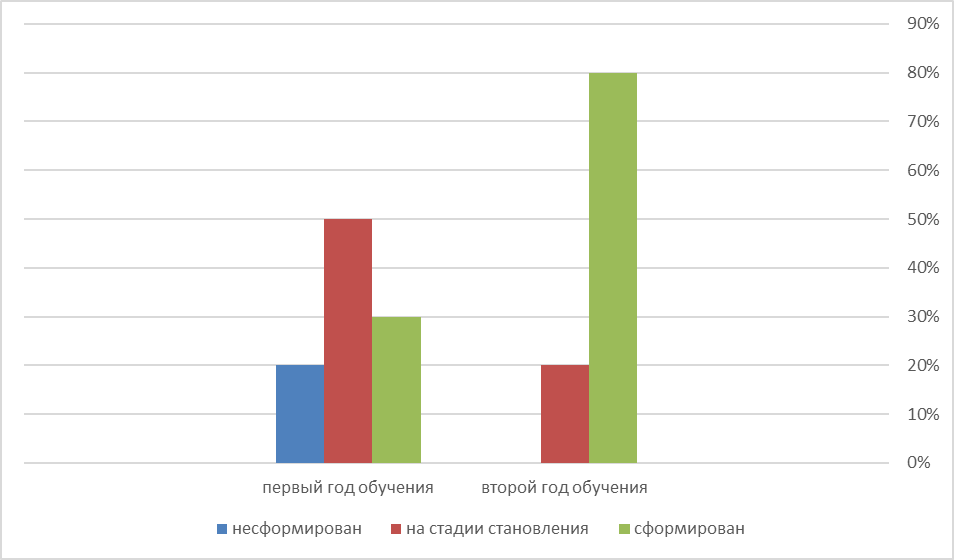 Таким образом, анализ результатов мониторинга показывает стабильный уровень знаний, умений в соответствии с требованиями разработанной мной программы.Основные трудности в работе:При работе с природными материалами, конечно, возникают трудности. Дошкольники этого возраста имеют не достаточное развитие мелкой моторики пальцев рук. И эта работа требует от ребенка ловких и точных движений при изготовлении поделок. Поэтому, чтобы рука ребенка обрела уверенность, точность, а пальцы стали гибкими, необходимо переключаться на другие виды деятельности: пальчиковую гимнастику, динамические паузы, что способствует развитию сенсомоторной координации в работе глаз и рук, улучшению координации движений, гибкости точность в выполнении действий. Я сделала вывод, что трудность заключается и в работе с родителями, когда приходится убеждать их в значимости моей работы для развития дошкольника. Но нет ничего не преодолимого. Вместе с детьми мы решаем все поставленные задачи и реализуем намеченные цели.Перспективы применения опыта: этот педагогический опыт может быть реализован в условиях большинства дошкольных учреждений Республики Мордовия. Это не требует значительных материальных затрат, но требует затраты времени, например, для заготовки и подготовки бересты к работе. Родители воспитанников активно участвуют в нашей совместной работе.Список литературы.Бубекина Г., Гославская Т. Самоделки из природного материала – Молодая гвардия, 2009; 2.Голубева Н.Н. «Аппликация из природных материалов»  - М. Просвещение, 1991;3.ГульенцЭ.К. ,Базик И.Я. «Что можно сделать из природного материала» -  М. Просвещение, 1991;4.Лебедева О.А. «Использование нетрадиционных техник в оформлении изобразительной деятельности детей старшего дошкольного возраста» М.: изд. «Классик стиль», 2004.5.Нагибина М.И. «Природные дары для поделок и игры»  - Ярославль, «Академия развития» 1998;6.Пантелеева Г.Н. «Декоративное искусство детям» М.: изд. «Просвещение», 1976;7.Перевертень Г.И. «Самоделки из разных материалов» - М. Просвещение, 2005;      8.Тюфанова И.В. «Мастерская юных художников» СПб.: Детство - Пресс, 2002.ПриложениеОпыт работы размещен на сайте дошкольной образовательной организации: https://ds7ruz.schoolrm.ru/sveden/employees/19278/233160/Образовательная областьТемаЦельПознавательное развитие.1.Сюжетно-ролевые игры: «Семья», «В гостях у бабушки», «Прогулка в лес».2.Дидактические игры: «Найди березовый листок», «Фразу закончи», «С кем дружит береза?», «Назови ласково», «Пару подбери», «Что с начало, что потом?».3.Наблюдение за внешними видом и отличительными особенностями березы. 4.Исследование бересты под лупой.5.Укрывание дерева первым слоем "одеяла" из опавших листьев
6.Укрывание дерева вторым слоем "одеяла" из снегаУчить  детей организовывать игры. Активизировать у детей воображение, стимулировать творчество. Развивать умения детей взаимодействовать с исследуемыми объектами, как средствами познания окружающего мира.Развивать трудовые навыки: силу, выносливость. Воспитывать любовь и бережное отношение к природе.Физическое развитие.1.Подвижные игры: «К березе беги», «Кто больше соберет грибов», «Горелки», «Ручеек».2.Утренняя зарядка «Поход в березовую рощу».Развивать двигательную активность.Речевое развитие.Социально-коммуникативное развитие.1.Беседа «Березка».2.Беседа «Живое - не живое».3. Беседа «Что такое береста и как ее используют?».4. Работа с презентацией «Правила поведения в лесу», «Удивительные деревья мира».5. Разучивание пословиц, поговорок о березе.6.Конкурс «Сочиню я сказку про березку нашу».7.Конкурс чтецов «Люблю березу русскую».7 Чтение Л. Толстой «Как ходят деревья», «От чего в мороз трещат деревья».8.Работа с презентацией «О деревьях в стихах».9. Занятие по экологическому воспитанию «Деревья не только  украшение Земли».10. Занятие по формированию целостной картины мира «Путешествие в прошлое бумаги».11. Литературная гостиная «По страницам сказок».Расширять представление о самом почитаемом из деревьев в России берёзе, о хозяйственном значении её в жизни человека. Развивать у детей познавательную активность. Активизировать и обогащать  словарь.Воспитывать любовь к русской природе, бережное отношение к ней.  Развивать речь, память, воображение, мышление у детей.Показать значимость деревьев в жизни человека: деревья идут на нужды человека - строительство, изготовление бытовых предметов, сувениров, украшений. Деревья – это чистый воздух. Закреплять умение правильно вести себя в природе.Расширить представления детей о видах сказочного жанра. Продолжать учить детей давать оценку поступкам персонажей сказок; Развивать способности творческого самовыражения. Воспитывать эмоциональную отзывчивость, симпатию.Художественно-эстетическое развитие.1.Конструирование из бересты «Кораблик», « На веткептичка» 2.Аппликация из бересты«Бабочка- красавица», «Ваза с цветами».3 Рисование по бересте: «Валентинка- тем, кого люблю».4. Изготовление из бересты солнышка (к Масленице).4. Фотовыставка «Природа моего края».5. Выставка рисунков «В любое время года береза хороша!»Развивать познавательные и творческие способности детей ,мелкую моторику пальцев рук.Работа с родителями.1.Папка передвижка: «Русская красавица», «Березовое царство - лучшее лекарство».2.Консультации: «Прогулки с ребенком», «Лес в жизни человека».3. Изготовление совместно с детьми работ из бересты на выставку «Берестяное чудо».4.Совместное мероприятие «Масленица».Повышение уровня экологической культуры у детей и их родителей.    Развитие творческих способностей детей и родителей.Укрепление сотрудничества родителей с детским садом.